
……………………………………………....(miejscowość i data)Oświadczam, że deklaruję chęć uczestnictwa w module szkoleniowym (proszę wstawić X)     „Rodzic w internecie”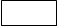    „ Mój biznes w sieci”   „Moje finanse i transakcje w sieci”  „Działam w sieciach społecznościowych”  „Tworzę własna stronę internetową (blog)”    „Rolnik w sieci”   „Kultura w sieci”                                                                                                                 ………………………………………………….		                                                                                                                                                Składający oświadczenie